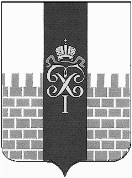 МЕСТНАЯ АДМИНИСТРАЦИЯ МУНИЦИПАЛЬНОГО ОБРАЗОВАНИЯ ГОРОД ПЕТЕРГОФ____________________________________________________________________________                       ПОСТАНОВЛЕНИЕ 26.05.2023                                                                                                                                56В соответствии с Бюджетным кодексом Российской Федерации, Положением о бюджетном процессе в МО город Петергоф и Постановлением местной администрации муниципального образования город Петергоф № 150 от 26.09.2013 года «Об утверждении Положения о Порядке разработки, реализации и оценки эффективности муниципальных программ и о Порядке разработки и реализации  ведомственных целевых программ и планов по непрограммным расходам местного бюджета МО г. Петергоф» местная администрация муниципального образования город Петергоф Постановляет:1.Внести в постановление местной администрации муниципального образования город Петергоф от 03.11.2022 №142 «Осуществление благоустройства территории муниципального образования»(с изм. от 03.04.2023 № 40) следующие изменения: приложение к настоящему постановлению изложить в редакции согласно приложению к настоящему постановлению.2. Приложение №№7,9,10,11 к ведомственной целевой программе считать соответственно приложениям №№ 6,7,8,9.3.Приложения №№1, 9 к ведомственной целевой программе изложить в новой редакции.4. Приложения №№ 2,3,4,5 к ведомственной целевой программе оставить без изменений.5. Постановление вступает в силу с даты подписания.6.  Контроль за исполнением настоящего постановления оставляю за собой. Глава местной администрации муниципального образования  город Петергоф                                                                                                        Т.С.ЕгороваПриложение к Постановлению МАМО г.Петергоф                                                                                                  № 56   от 26.05. 2023 г.ВЕДОМСТВЕННАЯ ЦЕЛЕВАЯ   ПРОГРАММА «Осуществление благоустройства территории муниципального образования»1. Наименование вопроса местного значения: организация благоустройства территории муниципального образования в соответствии с законодательством в сфере благоустройства, включающая:-обеспечение проектирования благоустройства при размещении элементов благоустройства;- содержание внутриквартальных территорий в части обеспечения ремонта покрытий, расположенных на внутриквартальных территориях, и проведения санитарных рубок (в том числе удаление аварийных, больных деревьев и кустарников) на территориях, не относящихся к территориям зеленых насаждений в соответствии с законом Санкт-Петербурга;- размещение, содержание, включая ремонт устройств для вертикального озеленения и цветочного оформления, элементов озеленения, планировочного устройства, за исключением велосипедных дорожек, размещение покрытий, предназначенных для кратковременного и длительного хранения индивидуального автотранспорта, на внутриквартальных территориях;-осуществление мероприятий, указанных в абзацах 2-4 настоящего раздела, в отношении расположенных в границах муниципального образования земельных участков, находящихся в государственной собственности Санкт-Петербурга, а также земель и земельных участков, государственная собственность на которые не разграничена, за исключением территорий городских лесов, особо охраняемых природных территорий регионального значения, территорий зеленых насаждений общего пользования городского значения, местного значения и резерва озеленения, территорий зеленых насаждений, выполняющих специальные функции, поверхностных водных объектов, пляжей, автомобильных дорог регионального и федерального значения, земельных участков, на которых расположены объекты капитального строительства, земельных участков, находящихся во владении физических и юридических лиц.-архитектурно-строительное проектирование и строительство объектов наружного освещения детских и спортивных площадок на внутриквартальных территориях (за исключением детских и спортивных площадок, архитектурно-строительное проектирование и строительство объектов наружного освещения которых осуществляются в соответствии с адресной инвестиционной программой, утверждаемой законом Санкт-Петербурга о бюджете Санкт-Петербурга на очередной финансовый год и на плановый период)2. Цели и задачи программы:            -  повышение уровня благоустройства территории города Петергофа,- создание благоприятных условий для проживания и отдыха жителей,                - улучшение эстетического восприятия окружающей среды,                -охрана природной среды МО г. Петергоф.3.Заказчик программы (ответственный исполнитель): Местная администрация муниципального образования город Петергоф. Отдел городского хозяйства местной администрации муниципального образования          город Петергоф.4. Сроки реализации целевой программы: 2023-2025 годы5.Перечень мероприятий целевой программы, ожидаемые конечные результаты реализации, в том числе по годам реализации программы:Необходимый объем финансирования программы, в том числе по годам реализации:Приложение № 1к ведомственной целевой программе Расчёт стоимости работ по ремонту покрытий, расположенных на территории Муниципального образования город Петергоф                         Главный специалист ОГХ                                                 Сугаева Ф.Л.Приложение № 9к ведомственной целевой программе Расчёт стоимости на выполнение работ понаружному освещению детских и спортивных площадокГлавный специалист ОГХ                                  Л.Г.ЯрышкинаО внесении изменений в постановление местной администрации муниципального образования город Петергоф от 03.11.2022 № 142 «Об утверждении ведомственной целевой программы «Осуществление благоустройства территории муниципального образования» (с изм. от 03.04.2023 № 40)№п/пНаименование мероприятияОжидаемые конечные результаты, в том числе  по годам реализацииОжидаемые конечные результаты, в том числе  по годам реализацииОжидаемые конечные результаты, в том числе  по годам реализацииОжидаемые конечные результаты, в том числе  по годам реализации№п/пНаименование мероприятияЕдиница измеренияКол-воКол-воКол-во№п/пНаименование мероприятияЕдиница измерения202320242025Ремонт покрытии, расположенных на территории муниципального образования город Петергофкв.м16840,1525008500Оказание услуг по разработке технической документации (ГАТИ проезды)     усл.121113Разработка проектно-сметной документации на благоустройство территории муниципального образования город Петергофусл.132Благоустройство элементов благоустройства территории муниципального образования город Петергофусл.112Санитарные рубки деревьев и кустарников на внутриквартальных территорияхшт.303030Восстановление газонов на внутриквартальных территориях.кв.м200200200Посадка цветов в вазоны и уход за нимишт. вазонов261261261Реализация мероприятий по архитектурно-строительному проектированию и строительству объектов наружного освещения детских и спортивных площадок на внутриквартальных территорияхРеализация мероприятий по архитектурно-строительному проектированию и строительству объектов наружного освещения детских и спортивных площадок на внутриквартальных территорияхРеализация мероприятий по архитектурно-строительному проектированию и строительству объектов наружного освещения детских и спортивных площадок на внутриквартальных территорияхРеализация мероприятий по архитектурно-строительному проектированию и строительству объектов наружного освещения детских и спортивных площадок на внутриквартальных территорияхРеализация мероприятий по архитектурно-строительному проектированию и строительству объектов наружного освещения детских и спортивных площадок на внутриквартальных территорияхРеализация мероприятий по архитектурно-строительному проектированию и строительству объектов наружного освещения детских и спортивных площадок на внутриквартальных территорияхРазработка проектно-сметной документации на строительство объектов наружного освещения  на спортивной площадке по адресу: г.Петергоф, ул.Разводная,д.27услуга100Строительство объектов наружного освещения на детских и спортивных площадках по адресам:ул.Озерковая,д.51корпус1,2,3, ул.Ботаническая,д.14/2,Ропшинское шоссе,д.3/7усл.100№п/пНаименование мероприятияНеобходимый объём финансирования(тыс. руб.), в том числе по годам реализацииНеобходимый объём финансирования(тыс. руб.), в том числе по годам реализацииНеобходимый объём финансирования(тыс. руб.), в том числе по годам реализации2023 год2024 год2025 год1Ремонт покрытии, расположенных на территории муниципального образования город Петергоф32538,85 000,017 030,92Оказание услуг по разработке технической документации 1440,01 238,91 295,53Разработка проектно-сметной документации на благоустройство территории муниципального образования город Петергоф2 465,01 800,0600,04Благоустройство элементов благоустройства территории муниципального образования город Петергоф28786,05 078,012 218,65Санитарные рубки деревьев и кустарников на внутриквартальных территориях318,1333,6348,96Восстановление газонов на внутриквартальных территориях.125,7131,9138,07Посадка цветов в вазоны и уход за ними на внутриквартальных территориях.408,3428,2447,78Восстановительная стоимость зелёных насаждений при благоустройстве территории         200,0         100,0            200,0Реализация мероприятий по архитектурно-строительному проектированию и строительству объектов наружного освещения детских и спортивных площадок на внутриквартальных территорияхРеализация мероприятий по архитектурно-строительному проектированию и строительству объектов наружного освещения детских и спортивных площадок на внутриквартальных территорияхРеализация мероприятий по архитектурно-строительному проектированию и строительству объектов наружного освещения детских и спортивных площадок на внутриквартальных территорияхРеализация мероприятий по архитектурно-строительному проектированию и строительству объектов наружного освещения детских и спортивных площадок на внутриквартальных территорияхРеализация мероприятий по архитектурно-строительному проектированию и строительству объектов наружного освещения детских и спортивных площадок на внутриквартальных территориях9Разработка проектно-сметной документации на строительство объектов наружного освещения  на спортивной площадке по адресу: г.Петергоф, ул.Разводная,д.27592,00010Строительство объектов наружного освещения на детских и спортивных площадках по адресам:ул.Озерковая,д.51 корпус 1,2,3, ул.Ботаническая,д.14/2, Ропшинское шоссе,д.3/74298,600Итого71172,514 110,632 279,6№п/п                 АдресЕдиница измеренияОбъём работРасчётная стоимость работ.                   руб.1ул. Чебышевская, д.2 /13кв. м.601,8813 464,402Санкт-Петербургский проспект д.49/9кв. м.805,01 230 217,203ул. Разводная, д.23кв. м.275,0525 118,184ул. Разводная, д.25 (торец дома)кв. м.234,0448 811,505ул. Блан-Менильская, д.3, д.5, д.7кв. м.769,61 138 209,606ул. Чичеринская, д.11 к.1 до ул. Ботанической, д.3 к.4кв. м.1295,82 037 318,007ул. Ботаническая, д.3 к.3кв. м.908,81 399 236,008Ропшинское шоссе, д.13кв. м.1390,83 501 254,409Бульвар Разведчика, д. 2 к.2кв. м.299,0540 225,6010Бульвар Разведчика, д. 4 к.2кв. м.299,0402 013,2011Бульвар Разведчика, д. 6 к.3кв. м.299,0557 828,4012Бульвар Разведчика, д. 6 к.4кв. м.299,0452 869,20 13От ул.Чебышевская,4 к.3, до ул. Ботанической, д.18к.6, д.18 к.2, д.16 к.2кв. м.1898,413 034 558,8014ул.Чебышевская,12 к.1кв. м.283,54485 108,4015ул. Чебышевская, д.10 к.2кв. м.200350 310,0016ул. Чебышевская, д.10 к.1,к.2кв. м.227387 056,4017Ропшинское шоссе, д.3 лит Акв.м.295485 716,8018Ропшинское шоссе, д.4 лит Акв.м.298520 952,4019Ропшинское шоссе, д.10 лит Акв.м.297470 002,8020пер. Ломоносова, д.8кв. м298473 659,2021пр. Университетский, д.8кв.м298473 659,2022ул. Шахматова, д.16 к.3 (проезд)кв. м.298473 659,2023Ропшинское шоссе, д.3 к.7, д.3 к.8кв. м.908,02 683 450,2624Гостилицкое шоссе, между д.15 и д.17кв. м.40,0031 234,3525Гостилицкое шоссе, между д.17 и д.19кв. м.57,6190 721,1226Гостилицкое шоссе, между д.19 и д.21кв. м6012 346,4327ул. Шахматова, между д. 2 к.2 кв. м541 556 06,2228ул. Шахматова, между д.2 к.1 кв. м44138 085,7229ул. Чичеринская, между д.5 к.1 и 5 к.2 (асфальт)кв. м279,3346 825,8430Озерковая,49 к.1 кв.м350405 220,6031Шахматова 16 к.3 (набивная дорожка)Кв.м190328 867,8732Чичеринская,13 к.1210717 810,7833Устранение дефектов на покрытиях пешеходных дорожек кв. м.200399 782,4034Ремонт покрытий, расположенных на территории Муниципального образования город Петергоф площадью до 5м2- до 25м2(первый контракт)Кв.м2026,982 906 456,9135Ремонт покрытий, расположенных на территории Муниципального образования город Петергоф площадью до 5м2- до 25м2 (второй контракт)кв. м.17004 021 142,62ВСЕГОкв.м.17989,6332 538 800,00№Адрес площадкиЕд.изм.Стоимость , руб.1ул.Озерковая,д.51 корпус 1,2,3, ул.Ботаническая,д.14/2, Ропшинское шоссе,д.3/7услуга4298562,00Итого4298562,00